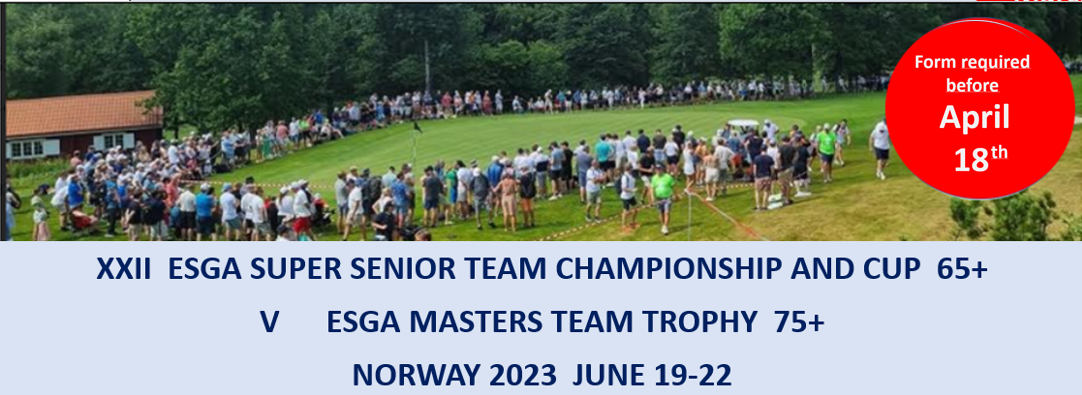 Registration form 1_BuggiesBuggies will only be available for players in Masters 75+General offer to all teams in Masters 1 buggy for 4 days: 200 Euro (mark below)        We order 1 buggy                                      We do not need a buggy.Optional (for teams that order a buggy)If some teams want to rent two buggies, and we enough buggies to all teams that want two buggies, this will an option. 2 buggies for 4 days: 400 Euro (mark below)        We want 2 buggies                                       We do not need 2 buggies.Please email this form to anne-live@seniorgolf.no   before April 18.CountryContact personE-mailESGA rules Article 16: Buggies Buggies, or whatever can carry a player, are permitted on condition that they can be equally distributed among all teams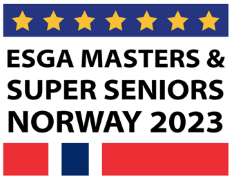 Paying of main fee’s beforeMay 18.Bank: BIEN.   Holder:  Norsk Seniorgolf   IBAN: NO3217202723551   BIC: BIENNOK1XXX 